Representing Linear RelationsRepresenting Linear RelationsRepresenting Linear RelationsRepresenting Linear RelationsGraphs a linear relation when given a table of values“I drew a graph to show the data from this table.”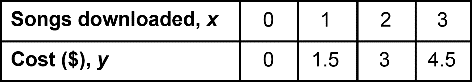 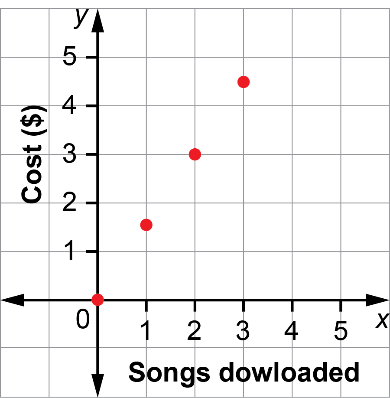 Distinguishes situations involving discrete and continuous data“I don’t need to join the points on my graph about costs to download songs because you can’t buy part of a song.”Represents a linear relation in other forms when given one representation“I was given a graph showing the cost of pizza slices. I identified ordered pairs for the points on the graph and made this table of values.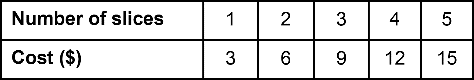 Every time you buy another slice, the price goes up by $3. An equation describing the cost of buying x slices is y = 3x.Analyzes a linear relation and uses it to determine solutions to problemsAn equation describing the cost of buying x slices is y = 3x.By extending my table of values, I can see that it would cost $21 to buy 7 slices of pizza.By substituting in my equation, I can see that it would cost $45 to buy 15 slices.Observations/DocumentationObservations/DocumentationObservations/DocumentationObservations/Documentation